Wednesday 10th FebruaryRE - Allah
Who do Muslims focus on when they are praying?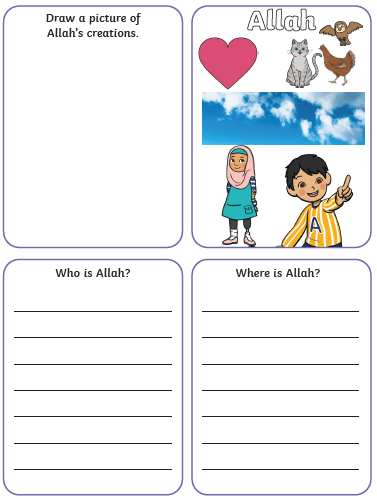 Why do you think they do this?